Краткая историческая справка Богородицкого филиала МБОУ Павловской средней школы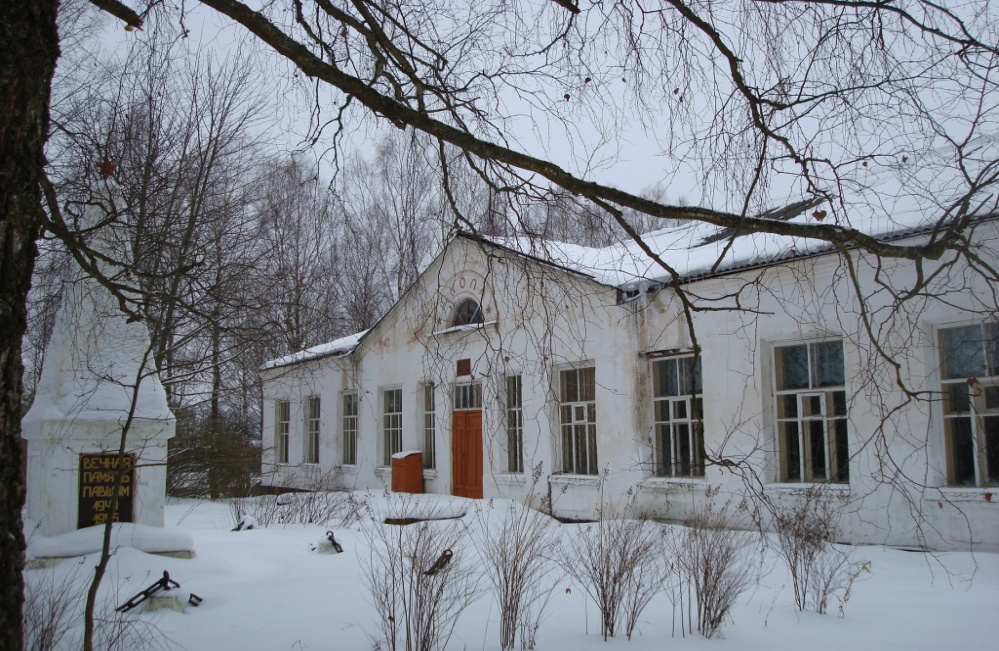 В 1766 году  в д. Богородицкое был возведён каменный храм Успения Божьей Матери. В 1884 году при храме действовала церковно-  приходская школа.В 1933 году построена 7 летняя школа из дерева, школа располагалась в двух помещениях. Школу посещали около 70 учащихся из 15 деревень.Из отдаленных населенных пунктов был организован подвоз на лошадях. Первым директором школы была Егоренкова Евдокия Александровна.Директора и учителя школы:Глухов Василий ПрохоровичШугаев Владимир ЕвстафьевичЛевченков Александр ЛаврентьевичЦикунов Иван ИвановичБуняк Иван ИвановичВ 2013 году школе исполнилось 80 лет.В 1962 году построена новая 8 летняя кирпичная школа рассчитана на 120 посадочных мест.Первым директорам школы был   Морозов Николай ФедоровичВ 2012 году новой школе исполнилось 50 лет.В настоящее время школа является филиалом МБОУ Павловской средней школы.